Chestnuts Primary School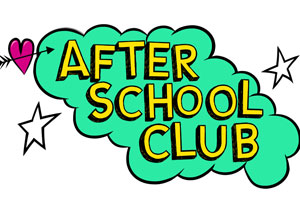 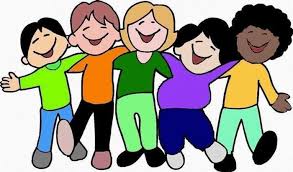 Black Boy LaneLondon N15 3AS   Tel: 020 8800 2362Email: clubs@chestnutsprimary.comAFTER SCHOOL CLUB REGISTRATIONRequests to change club days will need to be made on a half termly basis. All requests to be sent to the above email before the second week of the new term. 1. CHILD’S DETAILSDate of Application:Child’s Full Name:Date of Birth:       /     /     	Current School Year / Class:3. EMERGENCY CONTACT DETAILS:1.  Name:     Relationship with Child:			Mobile No:2.  Name:	     Relationship with Child:			Mobile No:NOTE: If any of this information changes during the period of the agreement it is imperative that you inform the school office.4. MEDICAL INFORMATIONAny known Allergies:Specific Dietary Requirements:Medical Conditions:I give permission for first aid to be administered should my child require it and to seek medical assistance should it be required			YES / NO
Signed:_________________________ Print Name:_______________________________5. AFTER SCHOOL CLUB REQUIREMENTSDay and pIck Up Time (please tick)Please note After School Club finishes at 5.45pm. The building will be locked at 6.00pm. If you are regularly late for your child’s pickup you could risk losing your place.6. FEES AND PAYMENTNOTE: All fees for the half term must be paid in advance via Parent Pay or a credit/debit card. We do accept Childcare Vouchers (Scheme reference: EY348142) and bank transfers. Bank: RBSSort code: 16-19-18Account no: 10113553Ref: ASC First initial and Surname, e.g. ASC J.BloggsIf a space could not be provided your child’s name will be placed on a waiting list.7. DECLARATIONI undertake to abide by the conditions laid down by Chestnuts After School Club and I understand that my child’s place could be removed if I fail to pay the required fees on time. I agree to pay for the days my child has been allocated regardless of whether they attend.
Signed:								Date
Print Name:MONDAY4.45pm5.15pm5.45pmTUESDAY4.45pm5.15pm5.45pmWEDNESDAY4.45pm5.15pm5.45pmTHURSDAY4.45pm5.15pm5.45pmFRIDAY4.45pm5.15pm5.45pmDay rate£13.00Last minute emergency booking£16.00Late collection fee£10.00